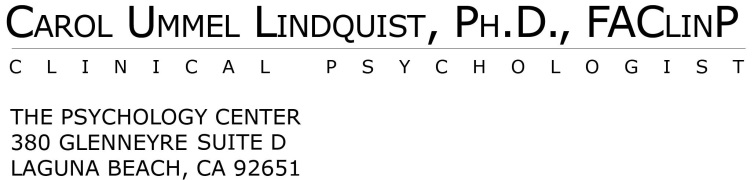  (949)494-5432  Email: Carol@carolummellindquist.comClient InformationFull Name:  		first	middle	lastAddress:  		Street	city 	state	zipCell Phone:(       )______________Work Phone: (        )_______________ Home Phone: (      )_____________As a courtesy, we notify you of next days appointment. Please check preferred notice 	 Text	 EmailPlease check here if you do not want to be reminded:    Birthdate:  _____________________ Age: __________ 	Social Security #:XXX-XX-(               )Occupation/Job Title:  _______________________________ Employer: ______________________________Employment Address:  _____________________________________________________________________Length of time on job:			Email Address:	Spouse/Partner InformationName:__________________________________________________________ Time Together: ___________Birthdate:  _____________________ Age: ___________ Occupation/Job Title:_______________________________ Employer: _______________________________Name of Referral	(May we contact them to thank them?)  Yes    No  If yes, Phone #:	Person to Notify in Case of Emergency (Other Than Spouse/Partner)Name: __________________________________Relationship to You: _______________________________Address: _____________________________________  Phone: (         )______________________________Current Symptoms/Problem and Background InformationBriefly describe reason for seeking help:  	Approximate date these problems/symptoms first appeared: ________________________________________Have you ever had these problems/symptoms before?   Yes    No   If yes, when?	Approximate date of last physical examination/visit to your Physician? 	Physician Name		For what reason(s)?	 List any current health problems: 	List names and telephone numbers of Physicians concurrently treating you and indicate if we may contact them should the need arise:	Have you seen a Chiropractor, Physical Therapist, or Alternative Healer?    Yes    No  Name & how recently seen____________________								List the members of your family and all others living with you at this time:Name	Age	Relationship	OccupationList parents, step-parents, siblings and any children of yours and/or your spouse who do not live with you:Name	Age	Relationship	OccupationPrior History of Psychological/Psychiatric Treatment or Treatment for Alcohol or Drug ProblemsProblem	Dates	Response	Name of MD/Therapist (Phone if known)If you drink alcoholic beverages, please indicate which kind and how often:If you use drugs of any kind, including prescription medications and/or street drugs, please indicate which kind, for what purpose, the dosage/amount and frequency:Drugs (prescription, marijuana, cocaine, Ecstasy)	Purpose	Dosage/Frequency________________________________________________________________________________________________________________________________________________________________________________________________________________________________________________________________________Names and relationship to you of family members in which there has been a drinking or drug problem (include grandparents, aunts or uncles):________________________________________________________________________________________________________________________________________________________________________________________________________________________________________________________________________Have you or has anyone in your family had an eating problem (e.g. overeating, anorexia, bulimia)? Yes    No  If yes, who? _____________________________________________________________________Have you been a victim of physical, sexual or emotional abuse, neglect or other trauma?   Yes    No If yes, by whom and in what situation or relationship? ______________________________________________________________________________________________________________________________________________________________________________Do you currently have any legal problems?   Yes    No   If yes, please describe:________________________________________________________________________________________________________________________________________________________________________________________________________________________________________________________________________Symptom ChecklistPlease circle any of the following problems that apply to you: Number the most important in order (1 is first priority)Nervousness	Depression	Fears	ShynessSexual Problems	Suicidal Thoughts	Separation	DivorceFinances	Drug Use	Alcohol Use	FriendsAnger	Self Control	Unhappiness	SleepStress	Work	Relaxation	HeadachesTiredness	Legal Matters	Memory	AmbitionEnergy	Insomnia	Making Decisions	LonelinessConcentration	Health Problems	School	Career ChoicesMarriage Problems	Temper	Nightmares	AppetiteStomach Trouble	Bowel Troubles	Being a Parent	My thoughtsChildren	Inferiority Feelings	My parents	EducationSelf Confidence	Anxiety	Aging 	GuiltMenopause IssuesConsidering your issues, what is the goal you would like to most achieve first in therapy?________________________________________________________________________________________________________________________________________________________________________________________________________________________________________________________________________________________________________________________________________________________________Thank you for your time and attention in completing this information form. 	Rev. 5/19